Instruction Manual for Smart Force DialNo.: TP6066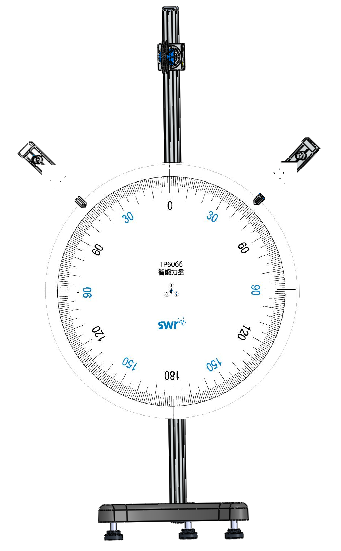 FunctionExplore the parallelogram law in force composition and decomposition.FeatureThis experimenter is easy to assemble. It can directly compose and decompose force with dipmeter. It has scale for easily analyzing and understanding experiment results. Its pulley helps explore forces in different directions. DipmeterRange: -20N~20N/0~180°Resolution: force: 0.01N, average angle: 0.03°Accuracy: ±1%F.SSWR iLab v8.0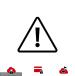 AssemblyFix the pulley at the top of the support rod and fix the dial under the pulley. Connect the support base and rod. Install the two dipmeters on the support rod at both sides. After assembly, hang the hook weights on the thread.ExperimentExplore the parallelogram law in force composition: hang the weights (with known mass) at the low end of the thread and fix it at a position on the rod. Then adjust the position of another rod. Users can obtain and analyze the value and direction of a force through value and direction of the other force. Explore the parallelogram law in force decomposition: hang the weights (with known mass) at the thread and adjust the positions of both rods. Users can determine the force values and directions of two rods and analyze the two decomposed forces to get the experiment results.When not in use, place the demonstrator in the carton and wipe the dust on its surface with a cloth.Keep the inside of experimenter clean and keep the whole in dry environment for maintaining its metal parts.No.NamePictureQty.Remark1Main body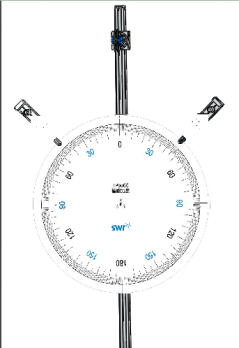 1 set2Support base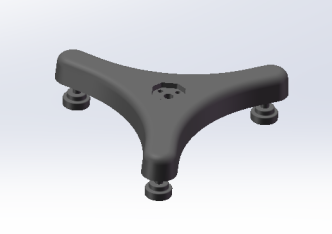 1pcs3Hook weights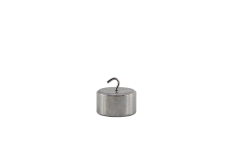 2 pcs50g4Connecting line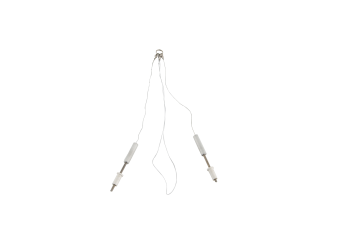 1setDipmeter, 2Lobster clip, 3Thread for weights,15Plum screw, black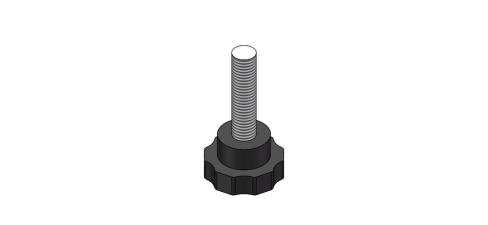 2 pcsM6*256T-shaped handle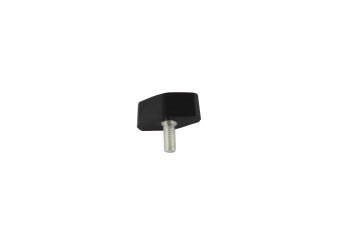 1 pcsM6*157USB cable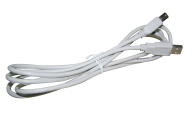 2 pccs